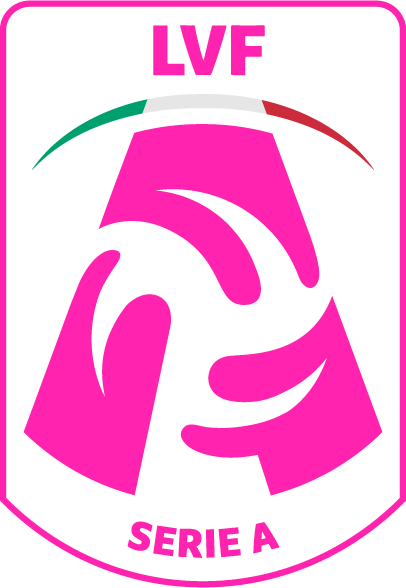 CALENDARIO79° CAMPIONATO DI SERIE A2GIRONE BStagione 2023/241^ GIORNATA - 8 ottobre 2023 1^ GIORNATA - 8 ottobre 2023 1^ GIORNATA - 8 ottobre 2023 CBF Balducci H.R. Macerata-Ipag S.lle Ramonda MontecchioVolley Hermaea Olbia-LPM BAM MondovìPicco Lecco-Pallavolo C.B.L Costa VolpinoVolley Offanengo-OMAG-MT San Giovanni in M.noNarconon Volley Melendugno-U.S. Esperia Cremona2^ GIORNATA - 15 ottobre 2023 2^ GIORNATA - 15 ottobre 2023 2^ GIORNATA - 15 ottobre 2023 OMAG-MT San Giovanni in M.no-Volley Hermaea OlbiaIpag S.lle Ramonda Montecchio-Picco LeccoLPM BAM Mondovì-Narconon Volley MelendugnoU.S. Esperia Cremona-CBF Balducci H.R. MacerataPallavolo C.B.L Costa Volpino-Volley Offanengo3^ GIORNATA - 22 ottobre 2023 3^ GIORNATA - 22 ottobre 2023 3^ GIORNATA - 22 ottobre 2023 CBF Balducci H.R. Macerata-LPM BAM MondovìIpag S.lle Ramonda Montecchio-OMAG-MT San Giovanni in M.noVolley Hermaea Olbia-U.S. Esperia CremonaVolley Offanengo-Picco LeccoNarconon Volley Melendugno-Pallavolo C.B.L Costa Volpino4^ GIORNATA - 29 ottobre 2023 4^ GIORNATA - 29 ottobre 2023 4^ GIORNATA - 29 ottobre 2023 LPM BAM Mondovì-Ipag S.lle Ramonda MontecchioU.S. Esperia Cremona-OMAG-MT San Giovanni in M.noPicco Lecco-Narconon Volley MelendugnoVolley Offanengo-CBF Balducci H.R. MacerataPallavolo C.B.L Costa Volpino-Volley Hermaea Olbia5^ GIORNATA - 1 novembre 2023 5^ GIORNATA - 1 novembre 2023 5^ GIORNATA - 1 novembre 2023 CBF Balducci H.R. Macerata-Picco LeccoOMAG-MT San Giovanni in M.no-Narconon Volley MelendugnoIpag S.lle Ramonda Montecchio-Pallavolo C.B.L Costa VolpinoLPM BAM Mondovì-U.S. Esperia CremonaVolley Hermaea Olbia-Volley Offanengo6^ GIORNATA - 5 novembre 2023 6^ GIORNATA - 5 novembre 2023 6^ GIORNATA - 5 novembre 2023 OMAG-MT San Giovanni in M.no-CBF Balducci H.R. MacerataPicco Lecco-Volley Hermaea OlbiaVolley Offanengo-U.S. Esperia CremonaNarconon Volley Melendugno-Ipag S.lle Ramonda MontecchioPallavolo C.B.L Costa Volpino-LPM BAM Mondovì7^ GIORNATA - 12 novembre 2023 7^ GIORNATA - 12 novembre 2023 7^ GIORNATA - 12 novembre 2023 CBF Balducci H.R. Macerata-Pallavolo C.B.L Costa VolpinoIpag S.lle Ramonda Montecchio-Volley OffanengoLPM BAM Mondovì-OMAG-MT San Giovanni in M.noVolley Hermaea Olbia-Narconon Volley MelendugnoU.S. Esperia Cremona-Picco Lecco8^ GIORNATA - 19 novembre 20238^ GIORNATA - 19 novembre 20238^ GIORNATA - 19 novembre 2023OMAG-MT San Giovanni in M.no-Picco LeccoLPM BAM Mondovì-Volley OffanengoVolley Hermaea Olbia-Ipag S.lle Ramonda MontecchioU.S. Esperia Cremona-Pallavolo C.B.L Costa VolpinoNarconon Volley Melendugno-CBF Balducci H.R. Macerata9^ GIORNATA - 22 novembre 2023 9^ GIORNATA - 22 novembre 2023 9^ GIORNATA - 22 novembre 2023 CBF Balducci H.R. Macerata-Volley Hermaea OlbiaIpag S.lle Ramonda Montecchio-U.S. Esperia CremonaPicco Lecco-LPM BAM MondovìVolley Offanengo-Narconon Volley MelendugnoPallavolo C.B.L Costa Volpino-OMAG-MT San Giovanni in M.no10^ GIORNATA - 26 novembre 202310^ GIORNATA - 26 novembre 202310^ GIORNATA - 26 novembre 2023Ipag S.lle Ramonda Montecchio-CBF Balducci H.R. MacerataLPM BAM Mondovì-Volley Hermaea OlbiaPallavolo C.B.L Costa Volpino-Picco LeccoOMAG-MT San Giovanni in M.no-Volley OffanengoU.S. Esperia Cremona-Narconon Volley Melendugno11^ GIORNATA - 3 dicembre 202311^ GIORNATA - 3 dicembre 202311^ GIORNATA - 3 dicembre 2023Volley Hermaea Olbia-OMAG-MT San Giovanni in M.noPicco Lecco-Ipag S.lle Ramonda MontecchioNarconon Volley Melendugno-LPM BAM MondovìCBF Balducci H.R. Macerata-U.S. Esperia CremonaVolley Offanengo-Pallavolo C.B.L Costa Volpino12^ GIORNATA - 10 dicembre 202312^ GIORNATA - 10 dicembre 202312^ GIORNATA - 10 dicembre 2023LPM BAM Mondovì-CBF Balducci H.R. MacerataOMAG-MT San Giovanni in M.no-Ipag S.lle Ramonda MontecchioU.S. Esperia Cremona-Volley Hermaea OlbiaPicco Lecco-Volley OffanengoPallavolo C.B.L Costa Volpino-Narconon Volley Melendugno13^ GIORNATA - 17 dicembre 202313^ GIORNATA - 17 dicembre 202313^ GIORNATA - 17 dicembre 2023Ipag S.lle Ramonda Montecchio-LPM BAM MondovìOMAG-MT San Giovanni in M.no-U.S. Esperia CremonaNarconon Volley Melendugno-Picco LeccoCBF Balducci H.R. Macerata-Volley OffanengoVolley Hermaea Olbia-Pallavolo C.B.L Costa Volpino14^ GIORNATA - 23 dicembre 202314^ GIORNATA - 23 dicembre 202314^ GIORNATA - 23 dicembre 2023Picco Lecco-CBF Balducci H.R. MacerataNarconon Volley Melendugno-OMAG-MT San Giovanni in M.noPallavolo C.B.L Costa Volpino-Ipag S.lle Ramonda MontecchioU.S. Esperia Cremona-LPM BAM MondovìVolley Offanengo-Volley Hermaea Olbia15^ GIORNATA - 26 dicembre 202315^ GIORNATA - 26 dicembre 202315^ GIORNATA - 26 dicembre 2023CBF Balducci H.R. Macerata-OMAG-MT San Giovanni in M.noVolley Hermaea Olbia-Picco LeccoU.S. Esperia Cremona-Volley OffanengoIpag S.lle Ramonda Montecchio-Narconon Volley MelendugnoLPM BAM Mondovì-Pallavolo C.B.L Costa Volpino16^ GIORNATA - 7 gennaio 202416^ GIORNATA - 7 gennaio 202416^ GIORNATA - 7 gennaio 2024Pallavolo C.B.L Costa Volpino-CBF Balducci H.R. MacerataVolley Offanengo-Ipag S.lle Ramonda MontecchioOMAG-MT San Giovanni in M.no-LPM BAM MondovìNarconon Volley Melendugno-Volley Hermaea OlbiaPicco Lecco-U.S. Esperia Cremona17^ GIORNATA - 14 gennaio 202417^ GIORNATA - 14 gennaio 202417^ GIORNATA - 14 gennaio 2024Picco Lecco-OMAG-MT San Giovanni in M.noVolley Offanengo-LPM BAM MondovìIpag S.lle Ramonda Montecchio-Volley Hermaea OlbiaPallavolo C.B.L Costa Volpino-U.S. Esperia CremonaCBF Balducci H.R. Macerata-Narconon Volley Melendugno18^ GIORNATA - 21 gennaio 202418^ GIORNATA - 21 gennaio 202418^ GIORNATA - 21 gennaio 2024Volley Hermaea Olbia-CBF Balducci H.R. MacerataU.S. Esperia Cremona-Ipag S.lle Ramonda MontecchioLPM BAM Mondovì-Picco LeccoNarconon Volley Melendugno-Volley OffanengoOMAG-MT San Giovanni in M.no-Pallavolo C.B.L Costa Volpino